Отчет о проведенном проекте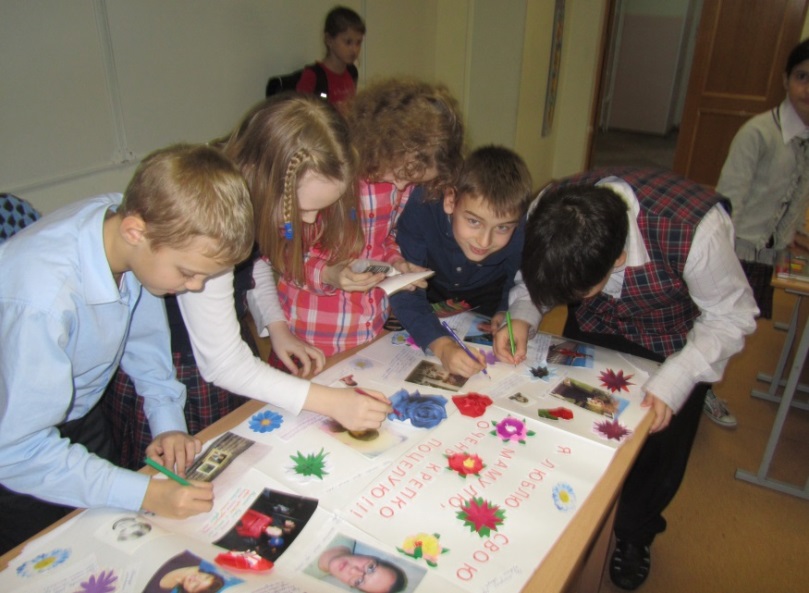 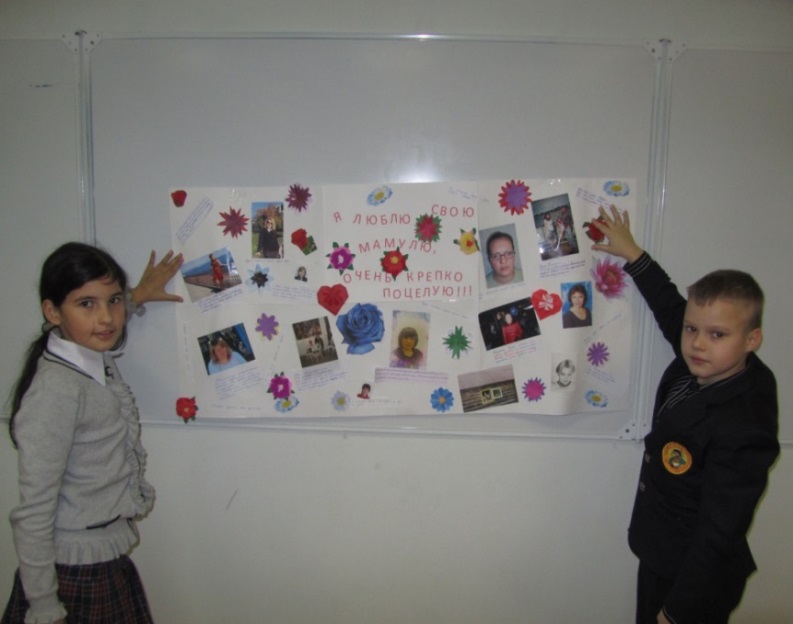 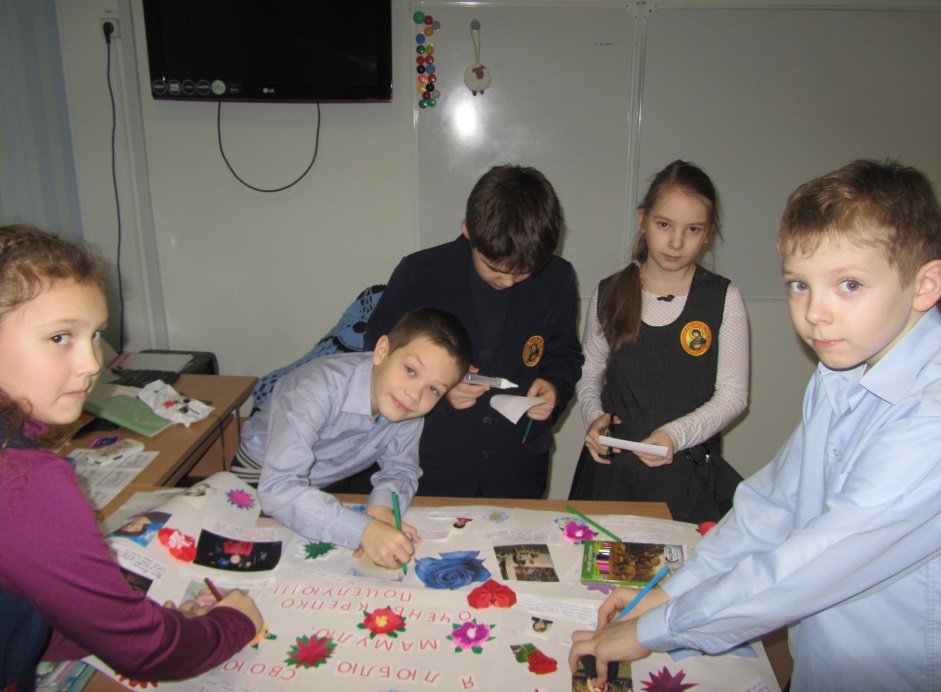 Название проекта«Нет милее дружка, чем родная матушка»Дата проведенияноябрьУчастники проектаУченики 4Г классаРуководители проектаБахметова М.Н.Тип проекта творческий, групповой, краткосрочный.Цель проектаформировать у детей целостное представление образа матери – хранительнице домашнего очага, играющей большую роль в жизни каждого человека. Углублять знания детей о культуре и традициях семейных взаимоотношений. Задачи проектаОбогащать культурологические знания детей о традициях и семейных взаимоотношениях через знакомство с творчеством русских художников прошлых лет, историей, бытом русского народа. • Развивать коммуникативные навыки детей, умение находить выход из проблемных ситуаций; поддерживать доброжелательное общение в играх, продуктивной совместной деятельности. • Развивать творческие способности детей через пение, танцы, художественную деятельность: создание поделок, рисунков и т. д. • Развивать речь детей: диалогическую, монологическую, умение отвечать на вопросы развёрнутым ответом, аргументировать его; составлять связный рассказ из своего личного опыта и основываясь на полученных ранее знаниях; умение выразительно читать стихи; обогащать словарный запас детей. • Воспитывать уважение к женщине, как человеку, дарующему жизнь, хранительнице домашнего очага, носительнице культурных ценностей этноса, цивилизации в целом. Учебные дисциплины, участвующие в проектеТехнология, чтение, ИЗОЭтапы проектаКраткое описание деятельность участников проекта1. Подготовительный Создание художественных и книжных уголков по теме проекта;беседы с детьми о предстоящем празднике;история создания праздника; беседы о маме;какую роль мама играет в жизни ребенка;2. Планирование«Творческая мастерская» Создание отпечатков ладошек для оформления праздничной газеты. Рисование портрета мамы. Кроткий рассказ на тему: «Почему я люблю свою маму». 3. Работа над проектомоформление стенгазеты4. РефлексияУчастие в концерте, посвященном Дню Матери. 